 Slovenský zväz hádzanej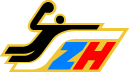 Turnaj regionálnych výberov chlapci, dievčatá 1998-19999. 1. 2014 MartinRozpis zápasov(Zápasy družstiev Západ a Bratislava budú závisieť od príchodu družstiev)Hrací čas 2x20 min., polčasová prestávka 5 min. Družstvá sa budú rozcvičovať mimo hracej plochy. Hracia lopta u dievčat veľkosť 2, u chlapcov veľkosť 3. Hrá sa bez Team Time Outu.Vypracovala: Silvia Priklerová V Bratislave 16.12. 20131.9.00-9.50Stred-Západ/BAChlapci2.9.55-10.45Stred-Západ/BADievčatá3.10.50-11.40Východ-BA/ZápadChlapci4.11.45-12.35Východ-BA/ZápadDievčatá5.12.40-13.30Západ-BAChlapci6.13.35-13.25Západ-BADievčatá7.14.30-15.20Stred-VýchodChlapci8.15.25-16.15Stred-VýchodDievčatá9.16.20-17.10Východ-Západ/BAChlapci10.17.15-18.05Východ-Západ/BADievčatá11.18.10-19.00BA/Západ-StredChlapci12.19.05-19.55BA/Západ-StredDievčatá